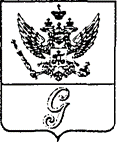 СОВЕТ  ДЕПУТАТОВ  МУНИЦИПАЛЬНОГО  ОБРАЗОВАНИЯ  «ГОРОД  ГАТЧИНА»ГАТЧИНСКОГО  МУНИЦИПАЛЬНОГО  РАЙОНАТРЕТЬЕГО СОЗЫВАРЕШЕНИЕот 17 июня 2019 года                                                                           № 28В соответствии со статьей 7 Федерального закона от 06.10.2003 №131-ФЗ «Об общих принципах организации местного самоуправления в Российской Федерации», в связи с присвоением адресов объектам адресации, совет депутатов МО «Город Гатчина»РЕШИЛ:Внести в приложение к решению совета депутатов МО «Город Гатчина» от 25.12.2013 № 70 «Об утверждении схемы многомандатных избирательных округов для проведения выборов депутатов совета депутатов МО «Город Гатчина»» в раздел «Описание границ многомандатных избирательных округов» следующие уточнения:1.1. «Ленинский трехмандатный избирательный округ №11» после слов «Избирательный округ включает» дополнить словами «Красноармейский проспект».     2.  Настоящее решение подлежит официальному опубликованию.     3.  Решение вступает в силу со дня его принятия. Глава МО «Город Гатчина» - Председатель совета депутатовМО «Город Гатчина»                                                                 В.А. ФилоненкоО внесении уточнений в приложение к решению совета депутатов МО «Город Гатчина» от 25.12.2013 №70 «Об утверждении схемы многомандатных избирательных округов для проведения выборов депутатов совета депутатов МО «Город Гатчина»